INCORPORATION BY REFERENCE STATEMENT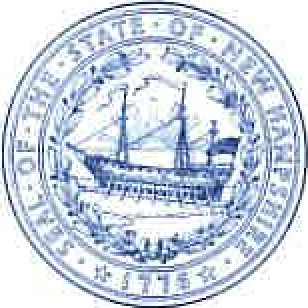 **PLEASE LIST THE FOLLOWING:**PLEASE LIST THE FOLLOWING:**PLEASE LIST THE FOLLOWING:**PLEASE LIST THE FOLLOWING:**PLEASE LIST THE FOLLOWING:**PLEASE LIST THE FOLLOWING:**PLEASE LIST THE FOLLOWING:**PLEASE LIST THE FOLLOWING:	1.	Name of Agency:	1.	Name of Agency:	1.	Name of Agency:	2.	Person who has reviewed the material to be incorporated into the agency’s rules:	2.	Person who has reviewed the material to be incorporated into the agency’s rules:	2.	Person who has reviewed the material to be incorporated into the agency’s rules:	2.	Person who has reviewed the material to be incorporated into the agency’s rules:	2.	Person who has reviewed the material to be incorporated into the agency’s rules:	2.	Person who has reviewed the material to be incorporated into the agency’s rules:	2.	Person who has reviewed the material to be incorporated into the agency’s rules:Name:Title:Title:Address:Phone #:Phone #:	3.	Specific rule number where the material is incorporated:	3.	Specific rule number where the material is incorporated:	3.	Specific rule number where the material is incorporated:	3.	Specific rule number where the material is incorporated:	3.	Specific rule number where the material is incorporated:**PLEASE ATTACH THE FOLLOWING, numbered to correspond to the number on this sheet (a separate sheet is not required for every item):**PLEASE ATTACH THE FOLLOWING, numbered to correspond to the number on this sheet (a separate sheet is not required for every item):**PLEASE ATTACH THE FOLLOWING, numbered to correspond to the number on this sheet (a separate sheet is not required for every item):**PLEASE ATTACH THE FOLLOWING, numbered to correspond to the number on this sheet (a separate sheet is not required for every item):**PLEASE ATTACH THE FOLLOWING, numbered to correspond to the number on this sheet (a separate sheet is not required for every item):**PLEASE ATTACH THE FOLLOWING, numbered to correspond to the number on this sheet (a separate sheet is not required for every item):**PLEASE ATTACH THE FOLLOWING, numbered to correspond to the number on this sheet (a separate sheet is not required for every item):	4.	The complete title of the material which is to be incorporated including the date on which the material became effective (or a document identification number) or, if the material is undated Internet content, the date the material was accessed and printed, and the title of the entity that created or promulgated the material.	4.	The complete title of the material which is to be incorporated including the date on which the material became effective (or a document identification number) or, if the material is undated Internet content, the date the material was accessed and printed, and the title of the entity that created or promulgated the material.	4.	The complete title of the material which is to be incorporated including the date on which the material became effective (or a document identification number) or, if the material is undated Internet content, the date the material was accessed and printed, and the title of the entity that created or promulgated the material.	4.	The complete title of the material which is to be incorporated including the date on which the material became effective (or a document identification number) or, if the material is undated Internet content, the date the material was accessed and printed, and the title of the entity that created or promulgated the material.	4.	The complete title of the material which is to be incorporated including the date on which the material became effective (or a document identification number) or, if the material is undated Internet content, the date the material was accessed and printed, and the title of the entity that created or promulgated the material.	4.	The complete title of the material which is to be incorporated including the date on which the material became effective (or a document identification number) or, if the material is undated Internet content, the date the material was accessed and printed, and the title of the entity that created or promulgated the material.	4.	The complete title of the material which is to be incorporated including the date on which the material became effective (or a document identification number) or, if the material is undated Internet content, the date the material was accessed and printed, and the title of the entity that created or promulgated the material.	5.	How the agency modified the text of the material incorporated, clearly identifying where amendments have been made to the text.	5.	How the agency modified the text of the material incorporated, clearly identifying where amendments have been made to the text.	5.	How the agency modified the text of the material incorporated, clearly identifying where amendments have been made to the text.	5.	How the agency modified the text of the material incorporated, clearly identifying where amendments have been made to the text.	5.	How the agency modified the text of the material incorporated, clearly identifying where amendments have been made to the text.	5.	How the agency modified the text of the material incorporated, clearly identifying where amendments have been made to the text.	5.	How the agency modified the text of the material incorporated, clearly identifying where amendments have been made to the text.	6.	How the material incorporated can be obtained by the public (include cost and the address of the party which published the material, and the Internet source URL if it appears in the rule, for example if the material is Internet content only available online).	6.	How the material incorporated can be obtained by the public (include cost and the address of the party which published the material, and the Internet source URL if it appears in the rule, for example if the material is Internet content only available online).	6.	How the material incorporated can be obtained by the public (include cost and the address of the party which published the material, and the Internet source URL if it appears in the rule, for example if the material is Internet content only available online).	6.	How the material incorporated can be obtained by the public (include cost and the address of the party which published the material, and the Internet source URL if it appears in the rule, for example if the material is Internet content only available online).	6.	How the material incorporated can be obtained by the public (include cost and the address of the party which published the material, and the Internet source URL if it appears in the rule, for example if the material is Internet content only available online).	6.	How the material incorporated can be obtained by the public (include cost and the address of the party which published the material, and the Internet source URL if it appears in the rule, for example if the material is Internet content only available online).	6.	How the material incorporated can be obtained by the public (include cost and the address of the party which published the material, and the Internet source URL if it appears in the rule, for example if the material is Internet content only available online).	7.	Why the agency did not choose to reproduce the incorporated material in full in its rules.  The discussion shall include more than the obvious reason that it is less expensive to incorporate by reference.	7.	Why the agency did not choose to reproduce the incorporated material in full in its rules.  The discussion shall include more than the obvious reason that it is less expensive to incorporate by reference.	7.	Why the agency did not choose to reproduce the incorporated material in full in its rules.  The discussion shall include more than the obvious reason that it is less expensive to incorporate by reference.	7.	Why the agency did not choose to reproduce the incorporated material in full in its rules.  The discussion shall include more than the obvious reason that it is less expensive to incorporate by reference.	7.	Why the agency did not choose to reproduce the incorporated material in full in its rules.  The discussion shall include more than the obvious reason that it is less expensive to incorporate by reference.	7.	Why the agency did not choose to reproduce the incorporated material in full in its rules.  The discussion shall include more than the obvious reason that it is less expensive to incorporate by reference.	7.	Why the agency did not choose to reproduce the incorporated material in full in its rules.  The discussion shall include more than the obvious reason that it is less expensive to incorporate by reference.	8.	Pursuant to JLCAR Committee rule 201.02(d), if the document or internet content being incorporated in the proposed rule was amended from the version in the currently effective rules, then please provide an explanation of the differences between the two versions.  The explanation may be a narrative or a side-by-side comparison written in the space below or on a separately attached page. The narrative must identify any substantive changes. If no substantive changes were made, please state that no substantive changes were made. Do not leave this section blank. 	8.	Pursuant to JLCAR Committee rule 201.02(d), if the document or internet content being incorporated in the proposed rule was amended from the version in the currently effective rules, then please provide an explanation of the differences between the two versions.  The explanation may be a narrative or a side-by-side comparison written in the space below or on a separately attached page. The narrative must identify any substantive changes. If no substantive changes were made, please state that no substantive changes were made. Do not leave this section blank. 	8.	Pursuant to JLCAR Committee rule 201.02(d), if the document or internet content being incorporated in the proposed rule was amended from the version in the currently effective rules, then please provide an explanation of the differences between the two versions.  The explanation may be a narrative or a side-by-side comparison written in the space below or on a separately attached page. The narrative must identify any substantive changes. If no substantive changes were made, please state that no substantive changes were made. Do not leave this section blank. 	8.	Pursuant to JLCAR Committee rule 201.02(d), if the document or internet content being incorporated in the proposed rule was amended from the version in the currently effective rules, then please provide an explanation of the differences between the two versions.  The explanation may be a narrative or a side-by-side comparison written in the space below or on a separately attached page. The narrative must identify any substantive changes. If no substantive changes were made, please state that no substantive changes were made. Do not leave this section blank. 	8.	Pursuant to JLCAR Committee rule 201.02(d), if the document or internet content being incorporated in the proposed rule was amended from the version in the currently effective rules, then please provide an explanation of the differences between the two versions.  The explanation may be a narrative or a side-by-side comparison written in the space below or on a separately attached page. The narrative must identify any substantive changes. If no substantive changes were made, please state that no substantive changes were made. Do not leave this section blank. 	8.	Pursuant to JLCAR Committee rule 201.02(d), if the document or internet content being incorporated in the proposed rule was amended from the version in the currently effective rules, then please provide an explanation of the differences between the two versions.  The explanation may be a narrative or a side-by-side comparison written in the space below or on a separately attached page. The narrative must identify any substantive changes. If no substantive changes were made, please state that no substantive changes were made. Do not leave this section blank. 	8.	Pursuant to JLCAR Committee rule 201.02(d), if the document or internet content being incorporated in the proposed rule was amended from the version in the currently effective rules, then please provide an explanation of the differences between the two versions.  The explanation may be a narrative or a side-by-side comparison written in the space below or on a separately attached page. The narrative must identify any substantive changes. If no substantive changes were made, please state that no substantive changes were made. Do not leave this section blank. **PLEASE SIGN THE FOLLOWING:**PLEASE SIGN THE FOLLOWING:**PLEASE SIGN THE FOLLOWING:**PLEASE SIGN THE FOLLOWING:**PLEASE SIGN THE FOLLOWING:**PLEASE SIGN THE FOLLOWING:**PLEASE SIGN THE FOLLOWING:**PLEASE SIGN THE FOLLOWING:	I, the adopting authority,* certify that the text of the material which the agency is incorporating by reference in these rules has been reviewed by this agency.  To the best of my knowledge and belief, this agency has complied with the requirements of RSA 541-A:12, IV and Section 3.12 of Chapter 4 of the Drafting and Procedure Manual for Administrative Rules.  I further certify that the agency has the capability and the intent to enforce the material incorporated into the rules, as identified above.	I, the adopting authority,* certify that the text of the material which the agency is incorporating by reference in these rules has been reviewed by this agency.  To the best of my knowledge and belief, this agency has complied with the requirements of RSA 541-A:12, IV and Section 3.12 of Chapter 4 of the Drafting and Procedure Manual for Administrative Rules.  I further certify that the agency has the capability and the intent to enforce the material incorporated into the rules, as identified above.	I, the adopting authority,* certify that the text of the material which the agency is incorporating by reference in these rules has been reviewed by this agency.  To the best of my knowledge and belief, this agency has complied with the requirements of RSA 541-A:12, IV and Section 3.12 of Chapter 4 of the Drafting and Procedure Manual for Administrative Rules.  I further certify that the agency has the capability and the intent to enforce the material incorporated into the rules, as identified above.	I, the adopting authority,* certify that the text of the material which the agency is incorporating by reference in these rules has been reviewed by this agency.  To the best of my knowledge and belief, this agency has complied with the requirements of RSA 541-A:12, IV and Section 3.12 of Chapter 4 of the Drafting and Procedure Manual for Administrative Rules.  I further certify that the agency has the capability and the intent to enforce the material incorporated into the rules, as identified above.	I, the adopting authority,* certify that the text of the material which the agency is incorporating by reference in these rules has been reviewed by this agency.  To the best of my knowledge and belief, this agency has complied with the requirements of RSA 541-A:12, IV and Section 3.12 of Chapter 4 of the Drafting and Procedure Manual for Administrative Rules.  I further certify that the agency has the capability and the intent to enforce the material incorporated into the rules, as identified above.	I, the adopting authority,* certify that the text of the material which the agency is incorporating by reference in these rules has been reviewed by this agency.  To the best of my knowledge and belief, this agency has complied with the requirements of RSA 541-A:12, IV and Section 3.12 of Chapter 4 of the Drafting and Procedure Manual for Administrative Rules.  I further certify that the agency has the capability and the intent to enforce the material incorporated into the rules, as identified above.	I, the adopting authority,* certify that the text of the material which the agency is incorporating by reference in these rules has been reviewed by this agency.  To the best of my knowledge and belief, this agency has complied with the requirements of RSA 541-A:12, IV and Section 3.12 of Chapter 4 of the Drafting and Procedure Manual for Administrative Rules.  I further certify that the agency has the capability and the intent to enforce the material incorporated into the rules, as identified above.	I, the adopting authority,* certify that the text of the material which the agency is incorporating by reference in these rules has been reviewed by this agency.  To the best of my knowledge and belief, this agency has complied with the requirements of RSA 541-A:12, IV and Section 3.12 of Chapter 4 of the Drafting and Procedure Manual for Administrative Rules.  I further certify that the agency has the capability and the intent to enforce the material incorporated into the rules, as identified above.Date:Signature:Signature:Name:Title:*("Adopting authority" is the official empowered by statute to adopt the rule, or a member of the group of individuals empowered by statute to adopt the rule.)*("Adopting authority" is the official empowered by statute to adopt the rule, or a member of the group of individuals empowered by statute to adopt the rule.)*("Adopting authority" is the official empowered by statute to adopt the rule, or a member of the group of individuals empowered by statute to adopt the rule.)*("Adopting authority" is the official empowered by statute to adopt the rule, or a member of the group of individuals empowered by statute to adopt the rule.)*("Adopting authority" is the official empowered by statute to adopt the rule, or a member of the group of individuals empowered by statute to adopt the rule.)*("Adopting authority" is the official empowered by statute to adopt the rule, or a member of the group of individuals empowered by statute to adopt the rule.)*("Adopting authority" is the official empowered by statute to adopt the rule, or a member of the group of individuals empowered by statute to adopt the rule.)*("Adopting authority" is the official empowered by statute to adopt the rule, or a member of the group of individuals empowered by statute to adopt the rule.)